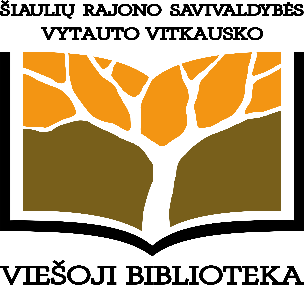 Skelbimo data: 2024-04-16Pareigų pavadinimas: Bridų bibliotekos bibliotekininkasPareigybės grupė – specialistas	Pareigybės lygis – B Darbo vieta: Bridų g. 37B, 76100 Bridai, Šiaulių kaimiškoji seniūnija, Šiaulių rajonasDarbo užmokestis: nuo 1393 Eur (neatskaičius mokesčių, už visą darbo laiką). Konkretus darbo užmokestis siūlomas atsižvelgus į profesinio darbo patirtį ir kompetencijąDarbo laikas: 20 val. per savaitęDarbo sutarties rūšis: neterminuotaDarbo pobūdis:● Tvarkyti bibliotekos dokumentų fondą;● Padėti vartotojams rasti informacijos šaltinius, mokyti naudotis LIBIS suvestiniu katalogu, duomenų bazėmis;● Organizuoti ir vesti edukacinius užsiėmimus, kultūrinius, neformalaus ugdymo, mokomojo ir kitokio pobūdžio renginius;● Domėtis savo krašto istorija, rengti kraštotyros darbus;● Bendradarbiauti ir plėtoti partnerystės ryšius su įvairiomis įstaigomis, viešinti bibliotekos veiklą, teikiamas paslaugas.Mes tikimės, kad Jūs turite:	● Ne žemesnį kaip aukštesnįjį socialinių / humanitarinių mokslų srities išsilavinimą, įgytą iki 2009 m., ar specialųjį vidurinį išsilavinimą, įgytą iki 1995 m.;	● Darbo su Lietuvos integralios bibliotekų informacijos sistema įgūdžių;	● Mokate dirbti „Microsoft Office“ programiniu paketu; išmanote dokumentų rengimo taisykles;	● Gebate savarankiškai organizuoti savo darbą, valdyti informaciją, sklandžiai, logiškai dėstyti mintis žodžiu ir raštu;	● Esate susipažinęs su Lietuvos Respublikos Vyriausybės nutarimais ir kitais teisės aktais, reglamentuojančiais bibliotekų veiklą.Biblioteka siūlo:	● Socialines garantijas;	● Darbą šauniame ir profesionaliame kolektyve;	● Galimybę ugdyti profesines ir asmenines kompetencijas.SUSIDOMĖJOTE?Siųskite savo gyvenimo aprašymą ir, pageidautina, trumpą motyvacinį laišką pavadinimu Bridų bibliotekos bibliotekininkas adresu rastine@srsvb.lt iki 2024 m. balandžio 30 d. Jei kilo klausimų dėl šios galimybės, skambinkite tel. +370 41 525 102.Konfidencialumą garantuojame. Į pokalbį atrinktus kandidatus informuosime asmeniškai. 